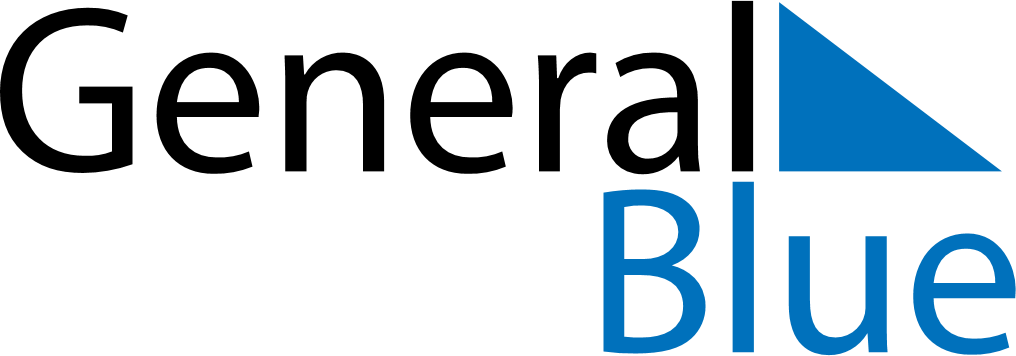 July 2019July 2019July 2019LesothoLesothoMONTUEWEDTHUFRISATSUN123456789101112131415161718192021King Letsie III’s Birthday22232425262728293031